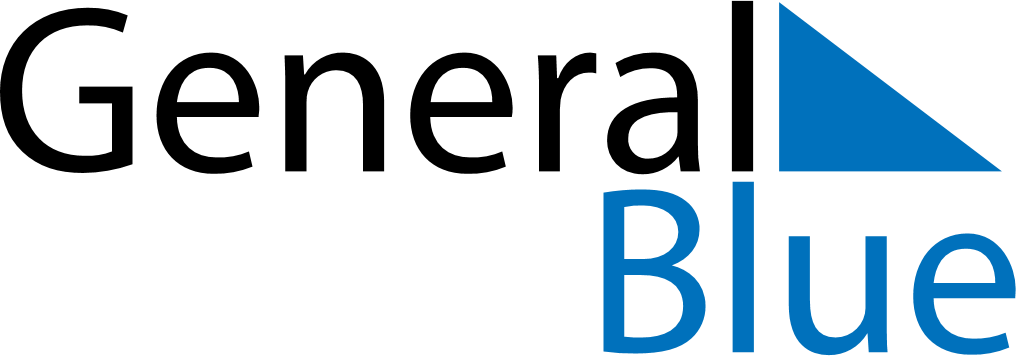 Weekly CalendarNovember 11, 2019 - November 17, 2019Weekly CalendarNovember 11, 2019 - November 17, 2019Weekly CalendarNovember 11, 2019 - November 17, 2019Weekly CalendarNovember 11, 2019 - November 17, 2019Weekly CalendarNovember 11, 2019 - November 17, 2019Weekly CalendarNovember 11, 2019 - November 17, 2019MondayNov 11TuesdayNov 12TuesdayNov 12WednesdayNov 13ThursdayNov 14FridayNov 15SaturdayNov 16SundayNov 176 AM7 AM8 AM9 AM10 AM11 AM12 PM1 PM2 PM3 PM4 PM5 PM6 PM